Valor de seguridad de TotalEste documento constituye la guía del moderador. Puede seguirlo, ya que contiene el conjunto de elementos que permiten moderar dicho módulo, a saber:las consignas para los ejercicios, las referencias al Powerpoint que lo acompañan y/o distintos recursos como películas, e-learning… las preguntas que deben plantearse a los participantes, los ejercicios que deben realizarse cuando proceda.Estimación de duración: 50 minutosModalidades pedagógicas: Presentación presencial.Prerrequisitos: TCG 1.1Puntos de atención para preparar la secuencia:Antes de empezar este módulo, le recomendamos que se asegure de:Que tiene el vídeo de la entrevista del responsable de la planta de Elgin listo para su visualizaciónQue tiene el vídeo de Yves-Louis DARRICARERE listo para su visualizaciónBienvenida a los participantes: Bienvenidos a este módulo. Para comenzar, veamos juntos los objetivos de este módulo y su desarrollo.Proyectar la diapositiva 2.Asegúrese de que el contenido les queda claro a todos.Responder a las posibles preguntas.Secuencia 1: El objetivo de la secuencia: los participantes consiguen identificar, en sus prácticas diarias y su entorno, elementos (artefactos o decisiones, hábitos, formas de proceder) que personifican / dan prueba del valor de seguridad del grupo.En el vídeo de Patrick Pouyanné que acabamos de ver, destaca el valor de la seguridad. ¿Qué acciones les evocan? ¿Cuál es la diferencia entre un valor y una prioridad?Participantes.Dele las gracias al primero en intervenir.Si la 2.ª pregunta no requiere respuesta por parte de los participantes, enlace directamente con la siguiente diapositiva para dar la respuesta.10 min				00:10Bien, les propongo que veamos juntos lo que es un valor en general y, sobre todo, la diferencia con una prioridad.Proyectar la diapositiva 3.Después de haber proyectado esta diapositiva, para entender mejor lo que es un valor, pídales a los participantes que respondan a las dos preguntas de la siguiente diapositiva.(Ejemplos de valor: la honradez, la libertad, respeto por los demás, la justicia, …).5 min				00:15Proyecte la diapositiva 4 y deje a los participantes anotar sus respuestas durante 5 minutos.A continuación, haga una ronda de intervenciones sobre los valores de cada uno y las acciones que se derivan.Al final de la ronda de intervenciones, reagrupe los distintos valores de cada uno haciendo hincapié en las que se refieren a la seguridad y al bienestar de los seres queridos. El objetivo es que cada uno entienda que el valor de seguridad ya existe, en el círculo familiar en particular.10 min				00:25Secuencia 2: El objetivo de la secuencia: Entender por qué la seguridad es un valor en Total y no simplemente una prioridad (no se puede cambiar de valor, pero sí se puede cambiar de prioridad).Ahora, vamos a ver el vídeo de la entrevista de un jefe de instalación de una plataforma de producción de Total en mar del Norte. Se produjo un incidente en esta plataforma, se declaró una importante fuga de gas en uno de los pozos, que puso en peligro a las 239 personas presentes. El jefe de instalación puso en práctica lo que había aprendido durante la formación sobre situaciones urgentes, a continuación, lo que dijo de ese momento crucial.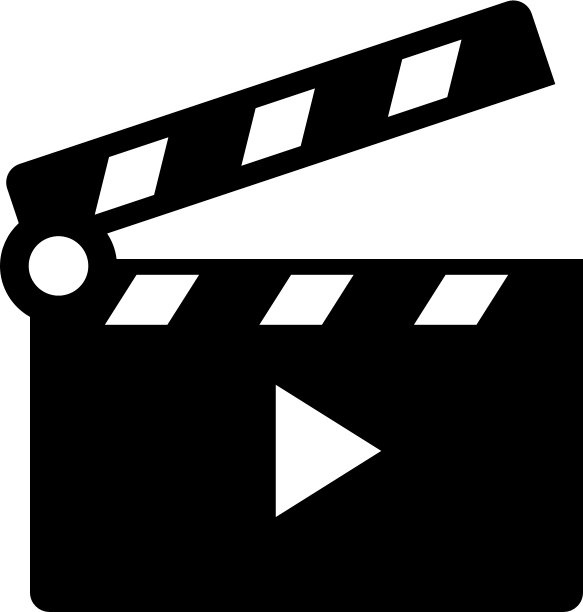 Proyecte el vídeo TOTAL - William Andrew Cardno, 31 mars_VOSTFR (3 min 50)A continuación, sobre el mismo tema, lo que dijo Yves-Louis Darricarrère, entonces Director de Exploración-Producción.Proyecte el vídeo VF_Elgin_YLD.mp4 (30 segundos)A continuación, pregunte: ¿Qué extraen de lo que dijo el jefe de instalación de Elgin acerca del valor de seguridad?¿De qué manera el discurso de Yves-Louis Darricarrère muestra el arraigo del valor de seguridad en Total?Deje responder a los participantes y encauce los debates al valor de seguridad en caso necesario. A continuación, enlace con la siguiente diapositiva (diapositiva 7: valor de seguridad)					20 min					00:45Desde enero de 2016, la seguridad se ha elevado al rango de valor. Es un cambio importante: el tema asciende al nivel de la ética, de la cultura de empresa.Gracias a este valor, Total quiere convertirse en LA referencia en materia de seguridad en el ámbito de la energía (con respecto a sus competidores). Total quiere convertirse en el líder de la energía responsable.Haga hincapié en: El valor solo puede arraigarse en las actividades si lo comparten. En caso contrario, deciden no trabajar en Total.Para ayudarles a arraigar este valor, el grupo pone a su disposición herramientas que veremos también con todo detalle a lo largo de esta formación.Proyecte la diapositiva 8.No entre demasiado en detalles en las explicaciones, haga hincapié en el hecho de que al final de su recorrido conocerán bien todas estas herramientas.Puede añadir a esta lista:- las formaciones sobre los distintos temas relacionados con los riesgos de sus futuras áreas de actividad,- Las reuniones/presentaciones de equipo sobre los temas H3SE,- Análisis de riesgo que dejan definir medidas que permiten protegerse de los peligros de sus actividades,- …					5 min					00:50Al final del tronco común general, se volverá al valor de seguridad, después de una vista global de todo lo que Total hace para arraigar este valor, volveremos a hablar del tema en ese momento.Recordatorios de los objetivos de este módulo:Al final de la secuencia, los participantes:Entienden por qué la seguridad es un valor en Total y no simplemente una prioridad (no se puede cambiar de valor, pero sí se puede cambiar de prioridad)Consiguen identificar, en sus prácticas diarias y su entorno, elementos (artefactos o decisiones, hábitos, formas de proceder) que personifican / dan prueba del valor de seguridad del grupo.